PHIẾU 2Bài 1: Viết (theo mẫu):Bài 2: Viết số thích hợp vào chỗ chấm:3m2 21 dm2         =…………….. dm2          1m2 45 cm2     = ………………cm21km2 500000 m2= ………………m2                   20km2= .......................m22km2 345 m2        = ……………....m2              1m2 2345 cm2= ……………....cm2Bài 3: Một hình bình hành có độ dài đáy 1dm 8cm, chiều cao bằng  độ dài đáy. Tính diện tích hình bình hành đó.Bài 4: Viết các phân số saua.Một phần năm: b.Bốn phần mười: c.Bốn lăm phần mười lăm: d.Ba trăm linh hai phần một trăm linh tám: Bài 5: Viết thương dưới dạng phân số rồi tính kết quả:88 : 11;      144 : 12; 1078 : 14 ;       5545 : 123 Bài 6: Viết phân số dưới dạng thương rồi tính:;    ;    ;  ;   ;  Bài 7: Điền dấu  >, < , =..……1;        ………1       …….       Bài 8: Từ 3 số: 5, 7, 12, hãy viết các phân số có tử số và mẫu số là các số đã cho.Bài 9: Viết các phân số lớn hơn 1 và có tích của tử số và mẫu số bằng 24.Bài 10:Mỗi đoạn thẳng dưới đây đều được chia thành các phần có độ dài bằng nhau. Viết phân số thích hợp vào chỗ chấm (theo mẫu):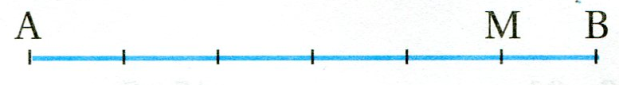 	MB = ..........AB;	AB =..........AM;	MB =..........AMBài 11: Hãy viết tất cả các phân số có tử số bằng 5; có mẫu số nhỏ hơn 30 và chia hết cho cả 2 và 3.Bài 12:Tìm một phân số có tổng của tử số và mẫu số là 25, nếu thêm vào tử số7 đơn vị và giữ nguyên mẫu số ta được một phân số có giá trị bằng 1.Phân sốTử sốMẫu sốĐọc45bốn phần năm1521